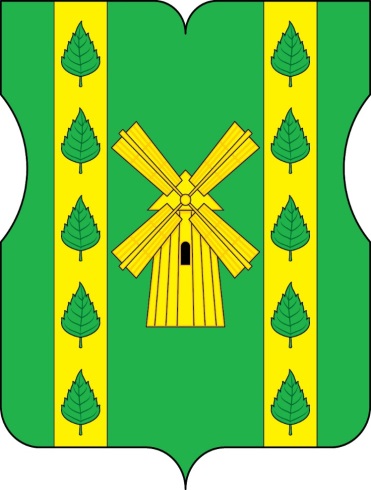                                                            ОТЧЕТ         ДЕПУТАТА   СОВЕТА  ДЕПУТАТОВ  ПО 3-му  ИЗБИРАТЕЛЬНОМУ  ОКРУГУ                                        ВГМО  БИРЮЛЕВО ВОСТОЧНОЕ  города Москвы                                    ЛАПШИНОЙ Татьяны Васильевны за 2021 г.                      Уважаемые жители муниципального округа!Согласно федеральному закону № 56  «Об общих принципах организации местного самоуправления в Российской Федерации» муниципальные депутаты   ежегодно отчитываются о своей работе за прошедший год .Сегодня я отчитываюсь  перед жителями о работе за период с  января 2021 г. по 31 декабря 2021 года.Домовладения по 3-му избирательному округу:Бирюлевская ул. д. 53/1;Загорье поселок д. 2, 3, 4, 5, 5а (общ.), 6, 8, 9, 10;Загорьевская ул. д. 5, 10 (корп. 1, 2), 12 (корп. 1), 14 (корп. 1), 16 (корп. 2), 15, 17, 21 (корп. 1), 23 (корп. 1, 2), 25, 29;Загорьевский пр. д. 3 (корп. 1, 2, 3), 5 (корп. 1, 2), 7 (корп. 1, 2), 9, 9/12, 11, 15, 17 (корп. 1);Лебедянская ул. д. 22 (корп. 1), 24 (корп. 1), 28 (корп. 1), 30, 32, 36 (корп. 1), 38;Липецкая ул. д. 7 (корп. 1), 11 (корп. 1), 13, 17 (корп. 1), 15 (корп. 1), 50, 52, 54/21;Михневская ул. д. 8;Михневский пр. д. 4, 6, 8 (корп. 1, 2), 10;Ягодная ул. д. 4, 6, 8 (корп. 1, 2, 3).Моя деятельность  за  отчетный  период осуществлялась  в соответствии с   федеральным законодательством, Законами города Москвы, Уставом    муниципального округа и другими НПА.Приоритетным направлением моей депутатской деятельности в 2021 году считаю регулярную работу с жителями муниципального округа, продолжение выстраивания совместной работы с  органами исполнительной власти  в едином ключе в целях обеспечения качественного проживания  на территории района.     В соответствии с законодательством, депутат обязан принимать участие в заседаниях комиссий и заседаниях  Совета депутатов.       Проекты решений по всем вопросам изначально прорабатывались депутатами на заседаниях рабочих комиссий Совета депутатов с участием представителей заинтересованных лиц.     Учитывая, что большинство значимых для района решений    принимаются с учетом мнения муниципальных депутатов, в 2021 году я принимала участие в рассмотрении вопросов, непосредственно связанных с созданием комфортного и благоприятного проживания жителей района.     По решению Совета депутатов являюсь членом Бюджетно-финансовой комиссии  Совета депутатов МО Бирюлево Восточное,  и членом Комиссии по развитию муниципального округа .Комиссия Совета депутатов муниципального округа Бирюлево Восточное по развит ию муниципального округа Бирюлево Восточное рассмотрела        вопросов, основные из них:1. Об участии Совета депутатов в работе комиссий, осуществляющих открытие работ, приемку оказанных услуг и работ по капитальному ремонту в многоквартирных домах2. О согласовании адресов многоквартирных  домов подлежащих капитальному ремонту3. О включении в схему размещения НТО со специализацией «Елочный базар»4. О согласовании проекта изменения НТО вида «Бахчевой развал»5. О согласовании направления средств стимулирования управы района Бирюлево Восточное города Москвы в 2021 году6. О согласовании направления средств стимулирования управы района Бирюлево Восточное города Москвы в 2021 году за счет экономииПриняла участие в работе Бюджетно-финансовой Комиссии Совета депутатов муниципального округа Бирюлево Восточное.Рассмотренные вопросы:1. О проекте решения об исполнении бюджета муниципального округа Бирюлево Восточное за 2020 год и назначении публичных слушаний2. Об исполнении бюджета муниципального округа Бирюлево Восточное за 2020 год3. Об исполнении бюджета муниципального округа Бирюлево Восточное за полугодие 2021 г.4. Об исполнении бюджета муниципального округа Бирюлево Восточное за 9 месяцев 2021 года5. О проекте решения Совета депутатов «О бюджете муниципального округа Бирюлево Восточное на 2022 год и плановый период 2023 и 2024 гг.»6. О бюджете муниципального округа Бирюлево Восточное на 2022 год и плановый период 2023 и 2024гг.В 2021 году приняла участие в  10 заседаниях Совета депутатов ( из 12 состоявшихся), на которых было рассмотрено 85 вопросов и принято 85 решений.Наиболее важные из них:- вопросы формирования и исполнения бюджета муниципального округа Бирюлево Восточное;- согласование направления средств стимулирования управы района Бирюлево Восточное города Москвы на проведение мероприятий по благоустройству;- проведение дополнительных мероприятий по социально-экономическому развитию района Бирюлево Восточное;- согласование внесенного главой управы района Бирюлево Восточное ежеквартальных сводных районных календарных планов по досуговой, социально-воспитательной, физкультурно-оздоровительной и спортивной работе с населением по месту жительства;На заседаниях Совета депутатов были заслушаны руководители районных государственных учреждений о результатах деятельности подведомственных учреждений: глава управы района Бирюлево Восточное, директор ГБУ «Жилищник района Бирюлево Восточное», начальник отдела МВД России по району Бирюлево Восточное, директор ГБУ Территориального центра социального обслуживания «Царицынский», руководитель Центра предоставления государственных услуг «Мои документы» района Бирюлево Восточное, главные врачи ГБУ здравоохранения «городская поликлиника № 52» и ГБУ здравоохранения «детская городская поликлиника № 23», директор Дирекции природной территории «Царицыно», директор ГБУ Досугово-спортивного центра «Дружба», государственного бюджетных общеобразовательных учреждений города Москвы «Школа № 902 «Диалог», «Школа 947» и «Школа № 508»  об осуществлении образовательной деятельности.     В связи с введёнными ограничительными мерами, связанными с недопущением распространения коронавирусной инфекции прием населения проводился в формате он-лайн посредством телефонной связи в третью среду месяца с  16-00  до  18-00 часов  согласно  утвержденного решением Совета депутатов графика  приема. За отчетный период обращений не поступало.Особое значение уделялось организации и проведению местных праздничных мероприятий и мероприятий, направленных на военно-патриотическое воспитание граждан Российской Федерации, проживающих на территории муниципального округа Бирюлево Восточное.  В 2021 году для жителей муниципального округа было проведено                 36 мероприятий:- местные праздничные мероприятия - «Проводы зимы», «Встреча весны», «Осень в Бирюлево», «День призывника», «В городском саду играет…";- мероприятия направленные на военно-патриотическое воспитание граждан -  экскурсии в военно-патриотический парк культуры и отдыха вооруженных сил Российской Федерации в парк «Патриот», музей «Центральный музей Великой отечественной войны 1941-1945 годов, к мемориальным комплексам созданным в память обо всех солдатах Великой Отечественной войны («Героям –Панфиловцам», Ржевский мемориал Советскому солдату»), Мемориальный  музей космонавтики на ВДНХ, музей «Бункер-42», военно-спортивные соревнования «Лазертак», военно-патриотические квесты, уроки мужества.	Все мероприятия были организованы и проведены на высоком уровне, о чем свидетельствуют отзывы и благодарности жителей района, принимавших участие в мероприятиях. В 2021 году принимала личное участие:В заседаниях рабочих комиссий Совета депутатов муниципального округа Бирюлево Восточное ( 10 из 12).Принимала участие в благотворительных акциях проводимых - филиалом «Бирюлево Восточное» ГБУ ТЦСО «Царицынский»- Всероссийской политической партией «Единая Россия»Принимала участие в проведении серии мероприятий, приуроченных к празднованию 76-ой годовщины Победы в Великой Отечественной войне ( поздравление ветеранов на дому)  и памятных датах, при проведении вахт памяти.В организации и проведении праздничных мероприятий районного масштаба  .  В написании этнографического диктанта.